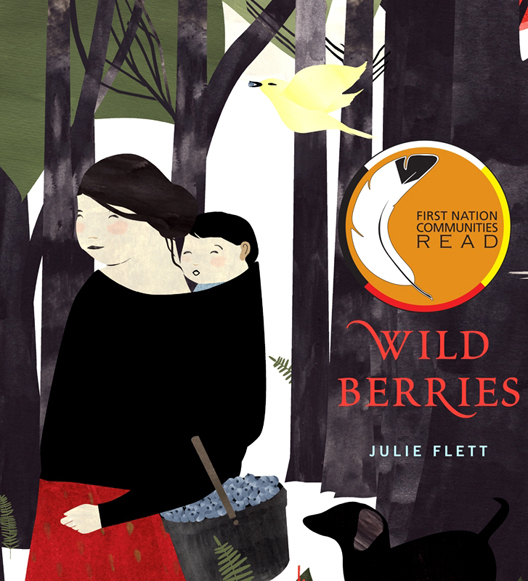 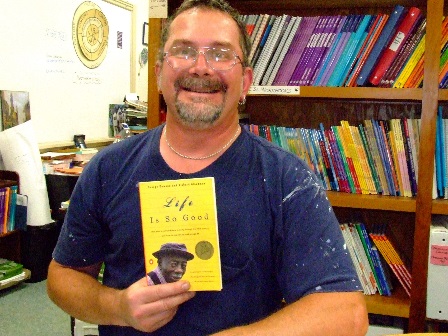 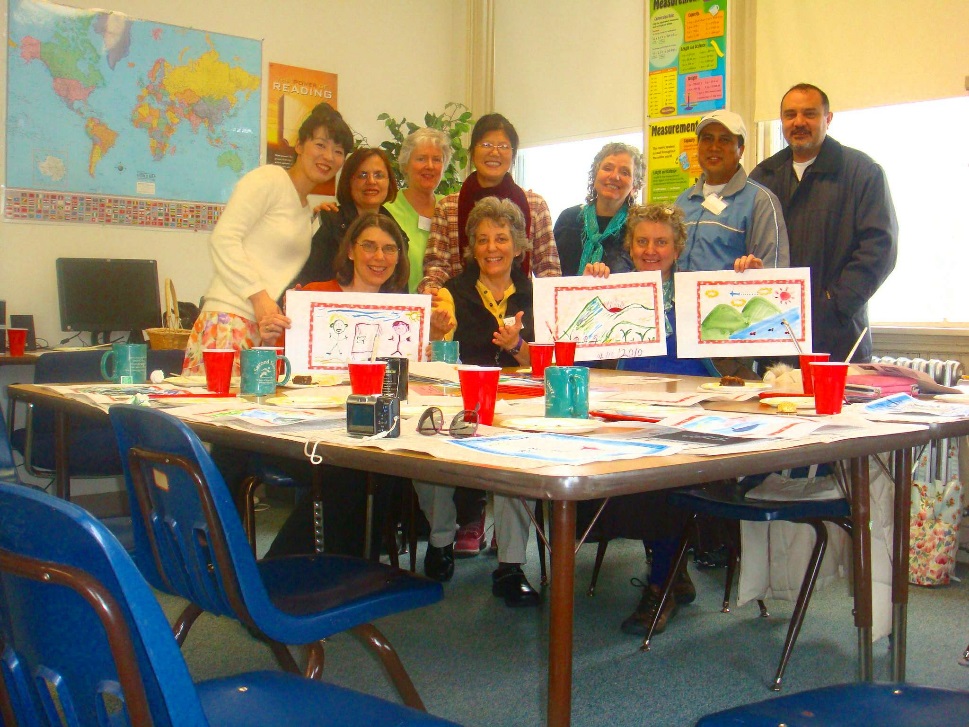 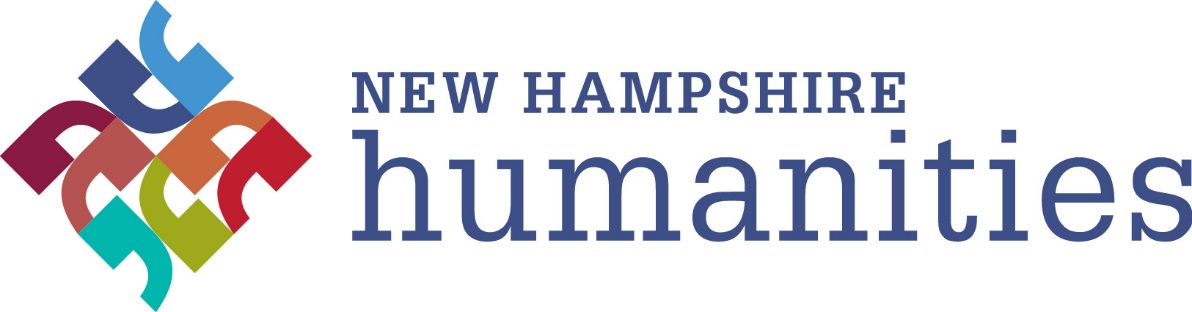 
Connections… reading + discussing + connecting with one another
and ideas through stories Dates: Times: Contact: Books: New Hampshire Humanities, 117 Pleasant St, Concord, NH 03301603-224-4071   www.nhhumanities.org